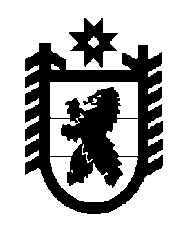 Российская Федерация Республика Карелия    РАСПОРЯЖЕНИЕГЛАВЫ РЕСПУБЛИКИ КАРЕЛИЯ  Внести в распоряжение Главы Республики Карелия от 12 марта 2020 года № 127-р (Официальный интернет-портал правовой информации (www.pravo.gov.ru), 10 апреля 2020 года, № 1000202004100005, 1000202004100003, 1000202004100002, 1000202004100004, 1000202004100013, 1000202004100014, 1000202004100011, 1000202004100015, 1000202004100018, 1000202004100006, 1000202004100016, 1000202004100007, 1000202004100009, 1000202004100010, 1000202004100012; 13 апреля 2020 года, № 1000202004130003; 15 апреля 2020 года, № 1000202004150001; 
20 апреля 2020 года, № 1000202004200003, 1000202004200002; 24 апреля 2020 года, № 1000202004240005; 27 апреля 2020 года, 
№ 1000202004270001, 1000202004270005; 28 апреля 2020 года, 
№ 1000202004280001; 29 апреля 2020 года, № 1000202004290003; 4 мая 2020 года, № 1000202005040002, 1000202005040001, 1000202005040005; 
6 мая 2020 года, № 1000202005060002; 12 мая 2020 года, 
№ 1000202005120007, 1000202005120006; 13 мая 2020 года, № 1000202005130011; 15 мая 2020 года, № 1000202005150002; 18 мая 2020 года, № 1000202005180001, 1000202005180002; 20 мая 2020 года, № 1000202005200006; 21 мая 2020 года, № 1000202005210001; 25 мая 2020 года, № 1000202005250001; 26 мая  2020 года, № 1000202005260009; 
28 мая 2020 года, № 1000202005280001; 1 июня 2020 года, 
№ 1000202006010001; 5 июня 2020 года, № 1000202006050006; 8 июня 2020 года, № 1000202006080001; 9 июня 2020 года, № 1000202006090001; 
10 июня 2020 года, № 1000202006100002; 15 июня 2020 года, 
№ 1000202006150001; 18 июня 2020 года, № 1000202006180003; 23 июня 2020 года, № 1000202006230005; 25 июня 2020 года, № 1000202006250001, 1000202006250008; 30 июня 2020 года,№ 1000202006300001; 3 июля 2020 года, № 1000202007030001; 13 июля 2020 года, № 1000202007130001; 
16 июля 2020 года, № 1000202007160001; 23 июля 2020 года, 
№ 1000202007230005; 3 августа 2020 года, № 1000202008030001; 6 августа 2020 года, № 1000202008060010; 7 августа 2020 года, № 1000202008070005; 14 августа 2020 года, № 1000202008140003; 
19 августа 2020 года, № 1000202008190001; 24 августа 2020 года, 
№ 1000202008240001; 28 августа 2020 года, № 1000202008280001; 
2 сентября 2020 года, № 1000202009020001; 16 сентября 2020 года, 
№ 1000202009160001; 21 сентября 2020 года, № 1000202009210003; 
19 октября 2020 года, № 1000202010190003; 23 октября 2020 года, № 1000202010230002; 26 октября 2020 года, № 1000202010260001; 
28 октября 2020 года, № 1000202010280006; 2 ноября 2020 года, 
№ 1000202011020001; 5 ноября 2020 года, № 1000202011050001, 1000202011050002; 9 ноября 2020 года, № 1000202011090002; 11 ноября 2020 года, № 1000202011110001; 16 ноября 2020 года, 
№ 1000202011160001, 1000202011160002; 17 ноября 2020 года, 
№ 1000202011170001; 20 ноября 2020 года, № 1000202011200002; 
23 ноября 2020 года, № 1000202011230007, 1000202011230010; 30 ноября 2020 года, № 1000202011300001, 1000202011300002; 1 декабря 2020 года, № 1000202012010015; 4 декабря 2020 года, № 1000202012040001; 
7 декабря 2020 года, № 1000202012070006; 15 декабря 2020 года, 
№ 1000202012150002, 1000202012150001; 16 декабря 2020 года, 
№ 1000202012160002; 18 декабря 2020 года, № 1000202012180005, 1000202012180008; 28 декабря 2020 года, № 1000202012280009, 1000202012280002; 30 декабря 2020 года, № 1000202012300007; 31 декабря 2020 года, № 1000202012310003; 11 января 2021 года, 
№ 1000202101110001) следующие  изменения:1) в абзаце первом пункта 10 слова «до 15 января» заменить словами «до 1 февраля»;2) в абзаце одиннадцатом подпункта 1 пункта 11.10 слова 
«по 15 января» заменить словами «по 1 февраля»;3) абзац второй подпункта 1 пункта 11.12 признать утратившим силу;4) в абзаце восемнадцатом подпункта 2 пункта 11.27 слова 
«до 15 января» заменить словами «до 1 февраля».             Глава Республики  Карелия                                                     А.О. Парфенчиковг. Петрозаводск13  января 2021 года№  8-р